       «ВСЕ О ЗАКУПКАХ: ПРОФИ ДЛЯ ПРОФИ»ПРОГРАММА ПРОФЕССИОНАЛЬНОГО ЛЕКТОРИЯФЕДЕРАЛЬНОЙ ИННОВАЦИОННОЙ ПЛОЩАДКИ АНО ДПО «Академия Контрактных Отношений»  24 марта 2020 г. (среда), ВДНХ, 55 павильон 24 марта 2020 г. (среда), ВДНХ, 55 павильон13.00 - 13.10Открытие лекторияЛисин Павел Владимирович, Руководитель АНО ДПО «Академия Контрактных Отношений» 13.10 - 13.40«Опыт Правительства Республики Карелия по взаимодействию с Управлением Федеральной службы исполнения наказаний по Республике Карелия при осуществлении закупок товаров (работ, услуг)»Игнатенкова Елена Владимировна, Заместитель министра экономического развития и промышленности Республики Карелия13.50 - 14.20«Проблемы расторжения контракта в одностороннем порядке. Обжалование  актов и действий контрольных органов в сфере закупок»Рерих Татьяна Михайловна, Ректор АНО ДПО «Сибирский институт государственного и муниципального управления»14.30 - 14.50«Процедура проведения запроса котировок с 01.04.2021 г.»Гуцелюк Елена Федоровна, Директор Центра дополнительного профессионального образования экономического факультета, заместитель руководителя Пилотного центра госзакупок Южного федерального университета15.00 - 15.30«Краткий экскурс в историю развития публичных закупок в России»Кикавец Виталий Викторович, Заместитель заведующего кафедрой финансового права ФГБОУВО «Российский государственный университет правосудия»15.40 - 16.10Тема на согласованииДорошенко Татьяна Геннадьевна, директор Центр профессионального образования ФГБОУ ВО «Байкальский государственный университет»16.20 - 16.50«Сложные вопросы применения ПП-2013»Суханова Екатерина Юрьевна, Начальник управления регламентных закупок ФАУ «РОСДОРНИИ»25 марта 2021 г. (четверг), ВДНХ, 55 павильон25 марта 2021 г. (четверг), ВДНХ, 55 павильон14.40 - 15.10«Организация контрактной службы: ключевые нововведения и алгоритм действий заказчика по новому типовому положению»Леонтьева Татьяна Юрьевна, Ведущий преподаватель Академии кадрового резерва, независимый эксперт, аккредитованный Министерством юстиции РФ15.15 - 15.45«Минимальная доля закупок российских товаров по Закону 44-ФЗ (ПП 2014)»Китаева Светлана Николаевна, Руководитель контрактной службы ГБУЗ «ГКБ им. И.В. Давыдовского ДЗМ», эксперт - тренер в Школе закупок, МТО и управления качеством АНО «Корпоративная Академия Росатома»15.50 - 16.20«Актуальные вопросы банковского сопровождения государственного оборонного заказа»Апарышев Илья Валерьевич, Управляющий по развитию банковского сопровождения государственного оборонного заказа ПАО «Промсвязьбанк»16.30 - 16.50«Вопросы применения специальных инвестиционных контрактов в рамках выхода предприятий ОПК на рынок гражданской продукции»Гринёв Валерий Павлович, Заместитель Председателя Комитета Общероссийской общественной организации «Гильдия отечественных закупщиков и специалистов по закупкам и продажам»17.00 - 17.30«Национальный режим и практика его применения в закупках товаров, работ и услуг»Немченко Владимир Михайлович, Генеральный директор АНО ДПО Учебный центр «ПрофУспех»26 марта 2021 г. (пятница), ВДНХ, 55 павильон26 марта 2021 г. (пятница), ВДНХ, 55 павильон10.30 – 11.00«Экспертиза результатов исполнения контракта: взгляд заказчика и поставщика» Лисин Павел Владимирович, Руководитель АНО ДПО «Академия Контрактных Отношений»11.10 - 11.40Тема на согласованииФилей Павел Николаевич, Директор по развитию ООО «Контракт Солюшнс Энтерпрайз»11.50 - 12.20«Обзор результатов опроса участников закупок по злободневным вопросам применения действующих запретов и ограничений про проведении государственных закупок»Самарина Екатерина Юрьевна, Руководитель направления работы с ГосЗаказчиками Группы Компаний PHILAX12.30 - 13.00«Сближение 44-фз и 223-фз: правильный ли выбран вектор»Аппба Светлана Владимировна, Руководитель департамента методологии электронной площадки НЭП-Фабрикант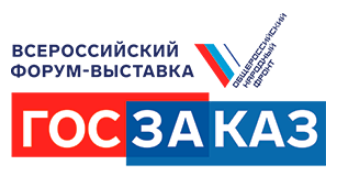 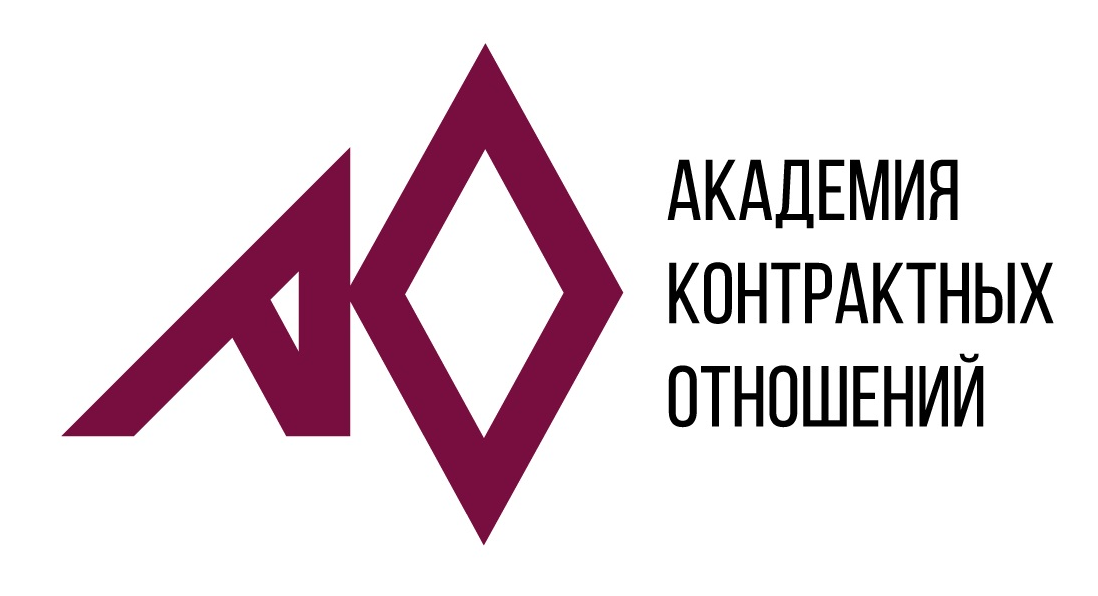 